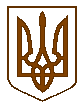 УКРАЇНАБілокриницька   сільська   радаРівненського   району    Рівненської    областіВ И К О Н А В Ч И Й       К О М І Т Е ТРІШЕННЯвід  20  вересня  2018  року                                                                              № 147                                                                     Про погодження режиму роботи 
 Розглянувши заяву гр.  Подганюка Анатолія Вікторовича про погодження режиму роботи магазину «Софія ТіМ»  в с. Біла Криниця,  з метою впорядкування діяльності підприємств торгівлі та побутового обслуговування населення на території Білокриницької сільської ради, збалансування інтересів суб’єктів підприємництва і споживачів, керуючись п. 4 (б) ст. 30 Закону України «Про місцеве самоврядування в Україні», виконавчий комітет Білокриницької сільської радиВИРІШИВ:Погодити режим роботи магазину «Софія ТіМ», який функціонує в                    с. Біла Криниця по вул. Радгоспна, 41:з 8:00 до 22:00, щоденно без перерви та вихідних.Погодити санітарний день магазину «Софія ТіМ»  - перший понеділок місяця.Суб’єкту господарювання суворо дотримуватись погодженого режиму роботи  закладу.Контроль за виконанням даного рішення залишаю за собою.Сільський голова                                                                                      Т. Гончарук 